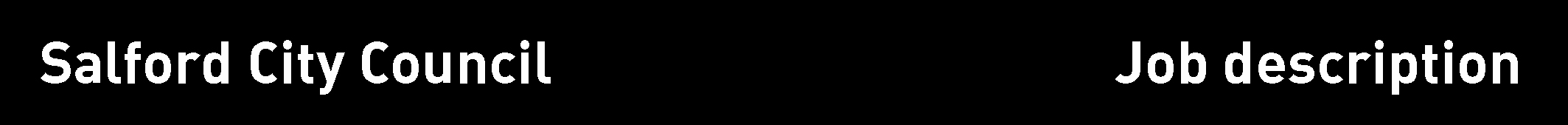 JOB DESCRIPTION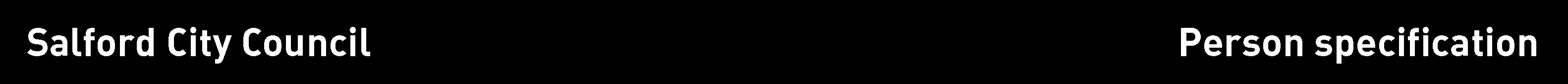 Note to managerIn completing this form you are setting the expected standard for the person you need for this job on this occasion.  Once completed, it will help to create your shortlist of candidates and to devise the questions you ask at interview. Please describe the criterion in ways that are both accurate and capable of being tested.  Above all, the requirements must be job related and non-discriminatory. The job description, person specification and advertisement must be consistent. Each of the criteria must be identified under the Essential or Desirable headings. Whilst all criterions are important, those marked Essential must be met before an interview can be offered. (See Section 6 of the Recruitment and Selection Code of Practice for more information on producing a person specification)Note to applicantsWhilst all criterions below are important, those under the Essential heading are the key requirements. You should pay particular attention to these areas and provide evidence of meeting them. Failure to do so may mean that you will not be invited for interview.															        		          (*See grid overleaf)Method of assessment (* M.O.A.)A = Application form,    C = Certificate,    E = Exercise,    I = Interview,    P = Presentation,    T = Test,    AC = Assessment centre	SCHOOL:St Mark’s RC Primary School, SwintonSt Mark’s RC Primary School, SwintonJOB DETAILS:Job Title:CleanerCleanerGrade:Grade 1A, Scp 02Grade 1A, Scp 02Directly responsible to:HeadteacherHeadteacherMain Duties and Responsibilities/Accountabilities:1.       The cleaning of designated areas, toilets and associated facilities against an agreed cleaning specification.        2.       Report to the Site Manager/Headteacher matters which require attention e.g. bulb out, toilet blocked, etc.3.       Ensure lights are switched off, doors and windows secure.4.       Opening/locking building and setting/unsetting alarms if required.5.       Keep cleaning equipment in a safe and clean condition and report any unsafe, faulty or broken electrical equipment to the Site Manager immediately.6.        Keep cleaning cupboard clean and tidy.7.        To use correct dilutions of cleaning chemicals to ensure efficient use.8.        Undertake any other such duties that are reasonably commensurate with the levels of this post.9.        Promote good relationships with customers and colleagues.10.     The postholder must carry out their duties with full regard to the City Council’s Equal Opportunities, Health and Safety and Community Strategy policies.
11.      Contribute and demonstrate a commitment to the City Council’s Crime and Disorder Reduction Strategy.Main Duties and Responsibilities/Accountabilities:1.       The cleaning of designated areas, toilets and associated facilities against an agreed cleaning specification.        2.       Report to the Site Manager/Headteacher matters which require attention e.g. bulb out, toilet blocked, etc.3.       Ensure lights are switched off, doors and windows secure.4.       Opening/locking building and setting/unsetting alarms if required.5.       Keep cleaning equipment in a safe and clean condition and report any unsafe, faulty or broken electrical equipment to the Site Manager immediately.6.        Keep cleaning cupboard clean and tidy.7.        To use correct dilutions of cleaning chemicals to ensure efficient use.8.        Undertake any other such duties that are reasonably commensurate with the levels of this post.9.        Promote good relationships with customers and colleagues.10.     The postholder must carry out their duties with full regard to the City Council’s Equal Opportunities, Health and Safety and Community Strategy policies.
11.      Contribute and demonstrate a commitment to the City Council’s Crime and Disorder Reduction Strategy.Main Duties and Responsibilities/Accountabilities:1.       The cleaning of designated areas, toilets and associated facilities against an agreed cleaning specification.        2.       Report to the Site Manager/Headteacher matters which require attention e.g. bulb out, toilet blocked, etc.3.       Ensure lights are switched off, doors and windows secure.4.       Opening/locking building and setting/unsetting alarms if required.5.       Keep cleaning equipment in a safe and clean condition and report any unsafe, faulty or broken electrical equipment to the Site Manager immediately.6.        Keep cleaning cupboard clean and tidy.7.        To use correct dilutions of cleaning chemicals to ensure efficient use.8.        Undertake any other such duties that are reasonably commensurate with the levels of this post.9.        Promote good relationships with customers and colleagues.10.     The postholder must carry out their duties with full regard to the City Council’s Equal Opportunities, Health and Safety and Community Strategy policies.
11.      Contribute and demonstrate a commitment to the City Council’s Crime and Disorder Reduction Strategy.Review Arrangements:Review Arrangements:Review Arrangements:The details contained in this Job Description reflect the content of the job at the date it was prepared.  It should be remembered, however, that it is inevitable that over time, the nature of individual jobs will change, existing duties may no longer be required and other duties may be gained without changing the general nature of the duties or the level of responsibility entailed.  Consequently, the council will expect to revise this Job Description from time to time and will consult with the post holder at the appropriate time.The details contained in this Job Description reflect the content of the job at the date it was prepared.  It should be remembered, however, that it is inevitable that over time, the nature of individual jobs will change, existing duties may no longer be required and other duties may be gained without changing the general nature of the duties or the level of responsibility entailed.  Consequently, the council will expect to revise this Job Description from time to time and will consult with the post holder at the appropriate time.The details contained in this Job Description reflect the content of the job at the date it was prepared.  It should be remembered, however, that it is inevitable that over time, the nature of individual jobs will change, existing duties may no longer be required and other duties may be gained without changing the general nature of the duties or the level of responsibility entailed.  Consequently, the council will expect to revise this Job Description from time to time and will consult with the post holder at the appropriate time.Date Job Description prepared/revised:November 2019Prepared by:P. Garner, HeadteacherJob titleGradeDirectorateLocationCleaner1A – SCP 02Children ServicesSt. Mark’s RC Primary School, SwintonEssential criteriaNecessary requirements – skills, knowledge, experience etc.* M.O.A.To be able to sweep, vacuum, clean, buff, empty bins, polish and dust.  Includes toilets and associated facilities and fixtures, using where appropriate the necessary powered equipment.AAbility to work under own initiative without supervision.ABasic numerical and literacy skills.AAbility to understand verbal and written instructions.A & IAble to deal with problems in an appropriate manner.A & IAbility to work on your own and as a member of a team.A & IAware of the importance of providing a quality service and satisfying customer needs.A & IAware of the importance of Hygiene in the work place.A & IKnowledge of COSHH regulations and Health & Safety in the workplace.A & IAware of dangers of mixing chemicals and cleaning products.A & IDesirable criteriaNecessary requirements – skills, knowledge, experience etc.* M.O.A.Cleaning NVQ A & CDBS DisclosureA & CCompleted byDateApproved byDateC GreenwoodNovember 2019P Garner11/11/19